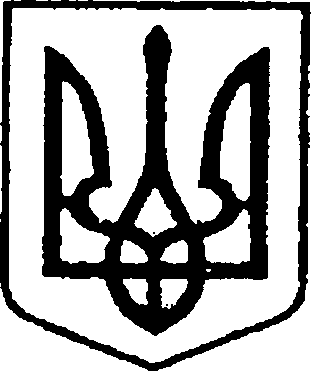 УКРАЇНАЧЕРНІГІВСЬКА ОБЛАСТЬМІСТО НІЖИНМ І С Ь К И Й  Г О Л О В А  Р О З П О Р Я Д Ж Е Н Н Явід 08 жовтня 2020 р.	                   м. Ніжин		                           № 262Про скликання чергової  вісімдесят першої сесії  Ніжинської  міської  ради VII скликанняВідповідно до статей 42, 46, 59, 61, 73 Закону України  «Про місцеве самоврядування в Україні», статті 12 Регламенту Ніжинської міської ради Чернігівської області VIІ скликання, затвердженого рішенням Ніжинської міської ради  VIІ скликання від 24 листопада 2015 року (зі змінами) за пропозицією депутатів:1.Скликати чергову вісімдесят першу  сесію міської ради VII скликання              22 жовтня 2020 року о 10.00 годині у великому залі виконавчого комітету Ніжинської міської ради за адресою: місто Ніжин, площа імені Івана Франка,1.       2. Внести на розгляд міської ради такі питання:   2.1  Про внесення змін до рішення міської ради  VII скликання від                24 грудня 2019 року № 8-65/2019  «Про бюджет Ніжинської міської об’єднаної  територіальної громади на 2020 рік» (код бюджету 25538000000); 2.2 Про погодження поділу земельних ділянок, припинення права постійного користування земельними ділянками, затвердження  проекту із землеустрою, надання земельних ділянок  юридичним особам (ПР №1007            від 08.10.2020);   2.3  Про внесення в перелік земельних ділянок несільськогосподарського призначення, що підлягають продажу власникам об’єктів нерухомого майна, розміщеного на цих ділянках  (ПР № 1008 від 08.10.2020);      2.4  Про депутатські звернення та запити;      2.5  Різне.3. Відділу з питань організації діяльності міської ради та її виконавчого комітету апарату виконавчого комітету Ніжинської міської ради (Доля О.В.) повідомити заступників міського голови з питань діяльності виконавчих органів ради, керівників виконавчих органів ради, виконавчих органів виконавчого комітету міської ради та їх структурних підрозділів, керівників територіальних підрозділів центральних органів виконавчої влади, комунальних підприємств та закладів міської ради, представників засобів масової інформації, інститутів громадянського суспільства та громадських об'єднань міста про скликання чергової вісімдесят першої сесії міської ради.  4. Пленарне засідання вісімдесят першої сесії міської ради проводити                    з дотриманням обмежувальних заходів, передбачених Постановами Кабінету Міністрів України  від 11.03.2020 року  № 211   «Про запобігання поширення на території України  гострої респіраторної хвороби  COVID-19, спричиненої коронавірусом SARS-CoV-2» (зі змінами) та від 20.05.2020 року                         №392 «Про встановлення карантину з метою запобігання поширенню на території України гострої респіраторної хвороби COVID-19, спричиненої коронавірусом SARS-CoV-2, та етапів послаблення протиепідемічних заходів» (зі змінами).  5. Керівникам структурних підрозділів виконавчих органів міської ради забезпечити своєчасну та якісну підготовку матеріалів на пленарне засідання міської ради.	       6. Відділу з питань організації діяльності міської ради та її виконавчого комітету апарату виконавчого комітету Ніжинської міської ради (Доля О.В.), відділу з питань діловодства та роботи зі зверненнями громадян апарату виконавчого комітету Ніжинської міської ради (Остапенко С.В.), відділу інформаційно-аналітичного забезпечення та комунікацій з громадськістю виконавчого комітету Ніжинської міської ради забезпечити організаційно-технічний супровід пленарного засідання міської ради (Гук О.О.).     7. Контроль за виконанням цього розпорядження залишаю за собою.Міський голова                                                                     		А. ЛІННИКВізують:Начальник відділу з питань організації діяльності міської радита її виконавчого комітету апарату виконавчого комітету Ніжинської міської ради 						О. ДОЛЯСекретар Ніжинської міської ради						В. САЛОГУБНачальник відділу юридично -кадрового забезпечення апарату виконавчого комітетуНіжинської міської ради						В. ЛЕГА